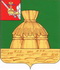 АДМИНИСТРАЦИЯ НИКОЛЬСКОГО МУНИЦИПАЛЬНОГО РАЙОНАПОСТАНОВЛЕНИЕ15.11.2019 года		                                                                                                         № 1138г. НикольскО запрете выхода населения на лед водоемов Никольского муниципального района в периодстановления льда           На основании пункта 2 части 1 статьи 27 Водного кодекса РФ, на основании Федерального закона от 06.10.2003 № 131-ФЗ «Об общих принципах организации местного самоуправления в Российской Федерации», постановления Правительства Вологодской области от 20.12.2007 № 1782 «Об утверждении Правил охраны жизни людей на водных объектах в Вологодской области», в целях защиты жизни, здоровья населения Никольского муниципального района и предупреждения чрезвычайных ситуаций,ПОСТАНОВЛЯЕТ:	1. Запретить выход населения на лед водоемов Никольского муниципального района в период становления льда - до 25.12.2019 года.	2. Управлению образования администрации района активизировать профилактическую работу в муниципальных образовательных учреждениях среди детей, учащихся и их родителей по разъяснению опасностей, связанных с выходом на лед водоемов Никольского муниципального района.	3. Рекомендовать руководителям организаций, расположенных на территории района, провести профилактическую работу среди сотрудников и работников по предупреждению несчастных случаев вследствие выхода на лед водоемов.	4. Рекомендовать Главам сельских поселений района, Главе МО город Никольск проинформировать население о запрете выхода на лед водоемов.	5. Контроль за исполнением данного постановления возложить на главного специалиста по делам гражданской обороны и чрезвычайным ситуациям и обеспечения мер первичной пожарной безопасности Управления делами Администрации Никольского муниципального района В.А. Бурдиян.	6. Настоящее постановление вступает в силу после официального опубликования в районной газете «Авангард» и подлежит размещению на официальном сайте администрации Никольского муниципального района в информационно-телекоммуникационной сети «Интернет».ВРИП  руководителя  администрацииНикольского муниципального  района                                                                       Е.С. Игумнова 